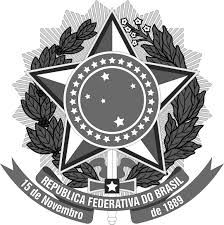 SERVIÇO PÚBLICO FEDERALMINISTÉRIO DA EDUCAÇÃOINSTITUTO FEDERAL DE EDUCAÇÃO, CIÊNCIA E TECNOLOGIA DA PARAÍBAPRÓ-REITORIA DE EXTENSÃO E CULTURAANEXO VII – MODELO DE RECIBO DE DIÁRIAS – BENEFICIÁRIOATENÇÃO:1. O pagamento de diária é referente às despesas com alimentação, estada e deslocamento;2. A diária é concedida por dia de afastamento, sendo devida pela metade quando o deslocamento não exigir pernoite fora da sede, ou quando a União custear, por meio diverso, as despesas de pousada;3. Poderá ser concedido adicional de embarque e desembarque, destinado a cobrir despesas de deslocamento até o local de embarque e desembarque ao local de trabalho ou de hospedagem e vice-versa;4. O servidor não tem direito a diária quando a União custear, por meio diversos, as despesas extraordinárias cobertas por diárias;5. O servidor que receber diárias e não se afastar da sede, por qualquer motivo, fica obrigado a restituí-las integralmente, no prazo de 5 (cinco) dias;6. As diárias devem ser pagas de acordo com os valores previstos no Anexo 1 do Decreto n°6.907 de 21 de julho de 2009.Título da ação de extensão e cultura:Título da ação de extensão e cultura:Título da ação de extensão e cultura:Declaro junto ao Instituto Federal de Educação, Ciência e Tecnologia da Paraíba (IFPB) que utilizei parte dos recursos referentes a Taxa de Bancada concedida à ação citada acima, no valor de R$ 500,00 (quinhentos reais), para cobertura de diárias no período de 25 de abril a 01 de maio de 2017.Quantidade de diárias: R$Valor Unitário: R$Valor Total: R$Instituição visitada:Localidade visitada:Objetivo da vista:Declaro junto ao Instituto Federal de Educação, Ciência e Tecnologia da Paraíba (IFPB) que utilizei parte dos recursos referentes a Taxa de Bancada concedida à ação citada acima, no valor de R$ 500,00 (quinhentos reais), para cobertura de diárias no período de 25 de abril a 01 de maio de 2017.Quantidade de diárias: R$Valor Unitário: R$Valor Total: R$Instituição visitada:Localidade visitada:Objetivo da vista:Declaro junto ao Instituto Federal de Educação, Ciência e Tecnologia da Paraíba (IFPB) que utilizei parte dos recursos referentes a Taxa de Bancada concedida à ação citada acima, no valor de R$ 500,00 (quinhentos reais), para cobertura de diárias no período de 25 de abril a 01 de maio de 2017.Quantidade de diárias: R$Valor Unitário: R$Valor Total: R$Instituição visitada:Localidade visitada:Objetivo da vista:IDENTIFICAÇÃO DO BENEFICIÁRIOIDENTIFICAÇÃO DO BENEFICIÁRIOIDENTIFICAÇÃO DO BENEFICIÁRIONome:Nome:CPF: ___.___.___-__Profissão:Profissão:RG: ____________ UF: ___Endereço Completo:Endereço Completo:Endereço Completo:TESTEMUNHASTESTEMUNHASTESTEMUNHAS(1) Nome:(1) Nome:CPF: ___.___.___-__Profissão:Profissão:RG: ____________ UF: ___Endereço Completo:Endereço Completo:Endereço Completo:Assinatura:Assinatura:Assinatura:(2) Nome:(2) Nome:CPF: ___.___.___-__Profissão:Profissão:RG: ____________ UF: ___Endereço Completo:Endereço Completo:Endereço Completo:Assinatura:Assinatura:Assinatura:ASSINATURAS: BENEFICIÁRIO DO APOIO FINANCEIRO / BENEFICIÁRIO DA DIÁRIAASSINATURAS: BENEFICIÁRIO DO APOIO FINANCEIRO / BENEFICIÁRIO DA DIÁRIAASSINATURAS: BENEFICIÁRIO DO APOIO FINANCEIRO / BENEFICIÁRIO DA DIÁRIADeclaração exclusiva para despesas com diárias para o próprio Beneficiário do apoio financeiro.João Pessoa/PB, 12 de abril de 2017._____________________________________Assinatura do Beneficiário da DiáriaJoão Pessoa/PB, 12 de abril de 2017._____________________________________Assinatura do Beneficiário da Diária